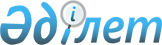 О внесении изменений в решение 32 сессии Саранского городского маслихата от 23 декабря 2010 года N 518 "Об установлении стоимости разовых талонов и размера единых ставок фиксированного налога"
					
			Утративший силу
			
			
		
					Решение 44 сессии Саранского городского маслихата Карагандинской области от 22 декабря 2011 года N 677. Зарегистрировано Управлением юстиции города Сарани Карагандинской области 20 января 2012 года N 8-7-131. Утратило силу решением 15 сессии Саранского городского маслихата Карагандинской области от 15 февраля 2013 года N 159      Сноска. Утратило силу решением 15 сессии Саранского городского маслихата Карагандинской области от 15.02.2013 N 159 (вводится в действие по истечении десяти календарных дней после дня его первого официального опубликования).

      В соответствии с Кодексом Республики Казахстан от 10 декабря 2008 года "О налогах и других обязательных платежах в бюджет (Налоговый кодекс)", Законом Республики Казахстан от 23 января 2001 года "О местном государственном управлении и самоуправлении в Республике Казахстан" и Законом Республики Казахстан от 24 ноября 2011 года "О республиканском бюджете на 2012 – 2014 годы", Саранский городской маслихат РЕШИЛ:



      1. Внести в решение 32 сессии Саранского городского маслихата от 23 декабря 2010 года N 518 "Об установлении стоимости разовых талонов и размера единых ставок фиксированного налога" (зарегистрировано в Реестре государственной регистрации нормативных правовых актов за N 8-7-116, опубликовано в газете "Саран газеті" от 31 декабря 2010 года N 42) следующие изменения:



      приложения 1, 2 к указанному решению изложить в новой редакции согласно приложениям 1, 2 к настоящему решению.



      2. Контроль за исполнением настоящего решения возложить на начальника государственного учреждения "Налоговое управление по городу Сарань" Медеубаева К.Р. и заместителя акима города Сарани Блок М.Е.



      3. Настоящее решение вводится в действие по истечении десяти календарных дней после дня его первого официального опубликования.      Председатель сессии,

      секретарь маслихата                        Р. Бекбанов

Приложение 1

к решению 44 сессии

Саранского городского маслихата

от 22 декабря 2011 года N 677Приложение 1

к решению 32 сессии

Саранского городского маслихата

от 23 декабря 2010 года N 518 

Стоимость разовых талонов для физических лиц, деятельность которых носит эпизодический характер (за исключением деятельности, осуществляемой в стационарных помещениях)

Приложение 2

к решению 44 сессии

Саранского городского маслихата

от 22 декабря 2011 года N 677Приложение 2

к решению 32 сессии

Саранского городского маслихата

от 23 декабря 2010 года N 518 

Стоимость разовых талонов для физических лиц, индивидуальных предпринимателей и юридических лиц, осуществляющих деятельность по реализации товаров, выполнению работ, оказанию услуг на рынках, за исключением реализации в киосках, стационарных помещениях (изолированных блоках) на территории рынка
					© 2012. РГП на ПХВ «Институт законодательства и правовой информации Республики Казахстан» Министерства юстиции Республики Казахстан
				NВиды предпринимательской деятельностиСтоимость разового талона за один день, в тенге1Реализация газет и журналов1462Реализация семян, а также посадочного материала (саженцы, рассада)1943Реализация бахчевых культур2114Реализация живых цветов, выращенных на дачных, придомовых участках2115Реализация продуктов подсобного сельского хозяйства, садоводства, огородничества и дачных участков, кормов для животных и птиц, веников, метел, лесных ягод, меда, грибов и рыбы976Услуги владельцев личных тракторов по обработке земельных участков3887Выпас домашних животных и птиц81Наименование рынкаВид торгового местаПлощадь, в квадратных метрахСтавка сбора за 1 квадратный метр, в тенгеРынки города Сарани и поселка АктасПрилавок для торговли промышленными товарами3,265Прилавок для торговли продовольственными товарами2,833Прилавок для реализации мяса2,8122Прилавок для реализации молока и молочных продуктов1,532Прилавок для реализации плодоовощной продукции собственного производства125Реализация товаров с "рук"125Реализация товаров с машин1241